بسمه تعالیسرپرست امور آموزشی و تحصیلات تکمیلی :احتراماً، بر اساس هماهنگي به عمل آمده با اساتيد راهنما و مشاور و داوران محترم، تاريخ/ تاريخ هاي پيشنهادي ذيل جهت بررسي و تعيين تاريخ و ساعت برگزاري جلسه دفاع از رساله تقديم مي گردد.عنوان رساله:نام و نام خانوادگي دانشجو:                                 	تایید كارشناس دوره تحصيلات تكميلی:         	          تاريخ وساعت برگزاري:محل برگزاري:امضاء سرپرست امور آموزشی و تحصیلات تکمیلیكد مدرك و شماره بازنگري: AE-FR-006/01درخواست تعيين وقت براي برگزاري جلسه دفاع از رساله دكتري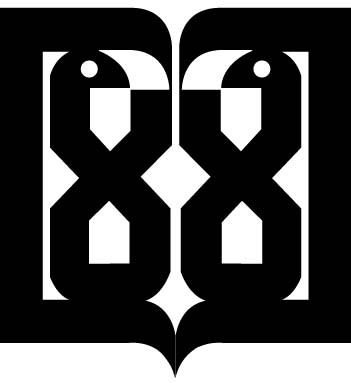 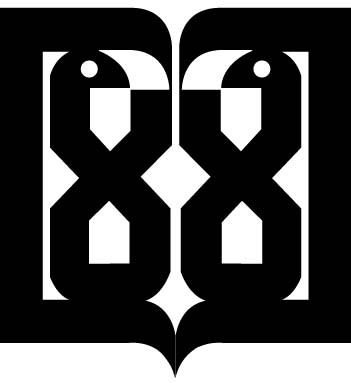 نام ونام خانوادگي و امضاء اساتيد راهنما و مشاور و داوران مبني بر تاييد زمان پيشنهادينام ونام خانوادگي و امضاء اساتيد راهنما و مشاور و داوران مبني بر تاييد زمان پيشنهادياستاد راهنما:استاد راهنما:استاد داور داخلي:استاد داور داخلي:استاد مشاور:استاد مشاور:استاد داورخارجي:استاد داورخارجي:استاد مشاورآمار:نماينده ثابت تحصيلات تكميلي: